СОВЕТ ПАЛЕХСКОГО МУНИЦИПАЛЬНОГО РАЙОНАР Е Ш Е Н И ЕОт 23 декабря 2021 года № 90О бюджете Палехского муниципального  района на 2022 год  и на плановый период 2023 и 2024 годовНастоящее решение принято в соответствии с Бюджетным кодексом Российской Федерации, Федеральным законом от 06.10.2003 №131-ФЗ «Об общих принципах организации местного самоуправления Российской Федерации», Уставом Палехского муниципального района, в целях регулирования бюджетных правоотношений.Статья 1.  Основные характеристики бюджета   муниципального района на  2022 год и на плановый период 2023 и 2024 годов   Утвердить основные характеристики бюджета  муниципального района:На 2022 год:общий объем доходов бюджета в сумме 217619964,42 руб.;общий объем расходов бюджета в сумме 214557164,42 руб.; дефицит (профицит) бюджета в сумме 3062800,00 руб. На 2023 год:общий объем доходов бюджета в сумме 184764435,18 78 руб.;общий объем расходов бюджета в сумме 184764435,18 руб.; дефицит (профицит) бюджета в сумме 0,00 руб.На 2024 год:общий объем доходов бюджета в сумме 180664357,36 руб.;общий объем расходов бюджета в сумме 180664357,36 руб.; дефицит (профицит) бюджета в сумме 0,00 руб.Статья 2.  Нормативы распределения доходов      Утвердить нормативы распределения доходов между бюджетом района и бюджетами сельских поселений на 2022 год и на плановый период 2023  и 2024 годов согласно приложению 1 к настоящему Решению.  Статья 3. Показатели доходов бюджета муниципального района  1. Утвердить доходы бюджета муниципального района по кодам классификации доходов бюджетов на 2022 год и на плановый период 2023 и 2024 годов  согласно приложению 2 к настоящему Решению.  2. Утвердить в пределах общего объема доходов бюджета муниципального района, утвержденного статьей 1 настоящего Решения, объем межбюджетных трансфертов, получаемых:1) из областного бюджета:а) на 2022 год в сумме 166383548,51 руб.;б) на 2023 год в сумме 132817359,27 руб.;в) на 2024 год в сумме 128466281,45 руб.Статья 4. Источники внутреннего финансирования дефицита бюджета муниципального района    Утвердить источники внутреннего финансирования дефицита бюджета муниципального района на 2022 год и на плановый период 2023 и 2024 годов  согласно приложению 3 к настоящему Решению.  Статья 5. Бюджетные ассигнования   бюджета муниципального района на 2022 год и на плановый период 2023 и 2024 годов   1. Утвердить распределение бюджетных ассигнований по целевым статьям (муниципальным программам Палехского муниципального района и не включенным в муниципальные программы Палехского муниципального района направлениям деятельности органов местного самоуправления Палехского муниципального района), группам видов расходов классификации расходов бюджета муниципального района:   1) на 2022 год согласно приложению  4 к настоящему Решению;   2) на плановый период 2023 и 2024 годов согласно приложению 5 к настоящему Решению.   2. Утвердить ведомственную структуру расходов бюджета муниципального района:    1)  на 2022 год согласно приложению 6 к настоящему Решению;    2) на плановый период 2023 и 2024 годов согласно приложению 7 к настоящему Решению.   3. Утвердить в пределах общего объема расходов бюджета муниципального района, утвержденного статьей 1 настоящего Решения:     1) общий объем условно утвержденных расходов:     а) на 2023 год в сумме  2480000,00 руб.;     б) на 2024 год в сумме 4964000,00 руб.     2) общий объем бюджетных ассигнований, направляемых на исполнение публичных нормативных обязательств:      а) на 2022 год в сумме 0,00 руб.;       б) на 2023 год в сумме 0,00 руб.;      в) на 2024 год в сумме 0,00 руб.    4. Установить размер резервного фонда  администрации Палехского муниципального района:      а) на 2022 год в сумме  280000,00 руб.;       б) на 2023 год в сумме  280000,00 руб.;      в) на 2024 год в сумме  280000,00 руб.    5. Утвердить объем бюджетных ассигнований дорожного фонда Палехского муниципального района:      а) на 2022 год в сумме 14732192,32 руб.;       б) на 2023 год в сумме 8876630,00 руб.;      в) на 2024 год в сумме 9052630,00 руб.    6. Утвердить распределение бюджетных ассигнований бюджета муниципального района по разделам и подразделам классификации расходов бюджетов на 2022 год и на плановый период 2023 и 2024 годов согласно приложению 8 к настоящему Решению.    7. Установить, что: юридическим лицам, индивидуальным предпринимателям, физическим лицам - производителям товаров, работ, услуг предоставление субсидий из бюджета муниципального района осуществляется в порядках, установленных администрацией Палехского муниципального района, в случаях, если расходы на их предоставление предусмотрены муниципальными программами Палехского муниципального района;иным некоммерческим организациям, не являющимся муниципальными учреждениями, предоставление субсидий из бюджета муниципального района осуществляется в порядках определения объема и предоставления указанных субсидий, установленных администрацией Палехского муниципального района;некоммерческим организациям, не являющимся казенными учреждениями, предоставление грантов в форме субсидий, в том числе бюджетным и автономным учреждениям по результатам проводимых исполнительными органами местного самоуправления конкурсов, включая учреждения, в отношении которых указанные органы не осуществляют функции и полномочия учредителя, осуществляется в порядках, установленных администрацией Палехского муниципального района.Статья 6. Особенности установления отдельных  расходных обязательств Палехского муниципального района           Установить размер увеличения (индексации) размеров месячных окладов муниципальных служащих Палехского муниципального района в соответствии с замещаемыми ими должностями муниципальных служащих Палехского муниципального района и размеров месячных окладов муниципальных служащих Палехского муниципального района в соответствии с присвоенными им классными чинами муниципальной службы Палехского муниципального района с 1 октября 2022 года равного 1,052.Статья 7. Иные межбюджетные трансферты, предоставляемые другим бюджетам бюджетной системы Российской Федерации      1. Утвердить общий объем иных межбюджетных трансфертов, предоставляемых из бюджета муниципального района бюджетам поселений:         а) на 2022 год в сумме 11759014,55 руб.;          б) на 2023 год в сумме 10369109,10 руб.;         в) на 2024 год в сумме 10545109,10 руб.        2. Утвердить распределение иных межбюджетных трансфертов бюджетам  сельских поселений на 2022 год и на плановый период 2023 и 2024 годов согласно приложению 9 к настоящему Решению.  Статья 8. Особенности исполнения бюджета муниципального района         1. Установить, что остатки субсидий, предоставленных в 2021 году муниципальным бюджетным учреждениям Палехского муниципального района на выполнение муниципального задания, в объеме, соответствующем недостигнутым показателям муниципального задания, подлежат в срок до 1 марта 2022 года возврату в бюджет муниципального района в соответствии с порядком, установленным администрацией Палехского муниципального района.     2. Установить, что остатки средств бюджета муниципального района на начало текущего финансового года  в объеме, не превышающем сумму остатка неиспользованных бюджетных ассигнований на оплату заключенных от имени Палехского муниципального района муниципальных контрактов на поставку товаров, выполнение работ, оказание услуг, подлежавших в соответствии с условиями этих муниципальных контрактов оплате в отчетном финансовом году, направляются на увеличение в текущем финансовом году бюджетных ассигнований на указанные цели по оплате заключенных муниципальных контрактов;       3. Установить следующие дополнительные основания для внесения изменений в сводную бюджетную роспись бюджета муниципального района без внесения изменений в настоящее Решение по решению руководителя финансового органа:       1) в случае перераспределения бюджетных ассигнований между муниципальными проектами, направленными на достижение целей, показателей и результатов, выполнение задач муниципальных проектов, в том числе с перераспределением соответствующих бюджетных ассигнований между текущим финансовым годом и плановым периодом в пределах общего объема расходов бюджета муниципального района на соответствующий финансовый год;       2) в случае увеличения бюджетных ассигнований, предусмотренных на финансовое обеспечение реализации муниципальных  проектов, направленных на достижение целей, показателей и результатов, выполнение задач муниципальных проектов, за счет уменьшения бюджетных ассигнований, не отнесенных настоящим решением на указанные цели;       3) в случае перераспределения бюджетных ассигнований, в том числе между главными распорядителями средств бюджета Палехского муниципального района, разделами, подразделами, целевыми статьями и видами расходов классификации расходов бюджетов в целях выполнения условий предоставления межбюджетных трансфертов из областного бюджета;      4) в случае увеличения бюджетных ассигнований за счет предоставляемых из областного бюджета муниципальному району межбюджетных трансфертов, не имеющих целевого характера;      5) в случае увеличения бюджетных ассигнований на предоставление из областного бюджета местным бюджетам субсидий, субвенций и иных межбюджетных трансфертов, имеющих целевое назначение.Внесение изменений в сводную бюджетную роспись по основаниям, установленным настоящей частью, осуществляется в пределах объема бюджетных ассигнований, утвержденных настоящим Решением, за исключением оснований, установленных пунктами 4 и 5 настоящей части, в соответствии с которыми внесение изменений в сводную бюджетную роспись может осуществляться с изменением общего объема расходов, утвержденных настоящим Решением.           Статья 9. Муниципальные внутренние  заимствования  Палехского муниципального района, муниципальный внутренний  долг Палехского муниципального района и расходы на его обслуживание, предоставление муниципальных гарантий Палехского муниципального района      1.Утвердить верхний предел муниципального внутреннего  долга Палехского муниципального района:   1) на 1 января 2023 года в сумме 0,00 рублей, в том числе по муниципальным гарантиям  в сумме 0,00 рублей;   2) на 1 января 2024 года в сумме 0,00 рублей, в том числе по муниципальным гарантиям  в сумме 0,00 рублей;   3) на 1 января 2025 года в сумме 0,00 рублей, в том числе по муниципальным гарантиям  в сумме 0,00 рублей.      2. Установить предельный объем муниципального долга Палехского муниципального района:       1) на 2022 год в сумме 0,00 рублей;       2) на 2023 год в сумме 0,00 рублей;       3) на 2024 год в сумме 0,00 рублей.     3. Утвердить  объем расходов на обслуживание муниципального долга Палехского муниципального района:        1) на 2022 год в сумме 0,00 рублей;        2) на 2023 год в сумме 0,00 рублей;        3) на 2024 год в сумме 0,00 рублей.    4. Утвердить программу муниципальных внутренних заимствований Палехского муниципального района на 2022 год и на плановый период 2023 и 2024 годов согласно приложению 10 к настоящему Решению.    5. Установить, что в 2022 году и плановом периоде 2023 и 2024 годов   муниципальные гарантии не предоставляются.       Общий объем бюджетных ассигнований на исполнение муниципальных гарантий Палехского муниципального района по возможным гарантийным случаям:       1) на 2022 год в сумме 0,00 рублей;       2) на 2023 год в сумме 0,00 рублей;       3) на 2024 год в сумме 0,00 рублей.   Статья 10. Вступление в силу настоящего Решения1. Настоящее решение вступает в силу с 1 января 2022 года.2. Опубликовать настоящее решение в информационном бюллетене органов местного самоуправления Палехского муниципального района. Председатель Совета Палехскогомуниципального района                                                                    Д.В. Титов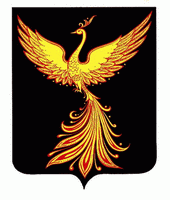 Глава Палехского муниципального района                      И.В. Старкин